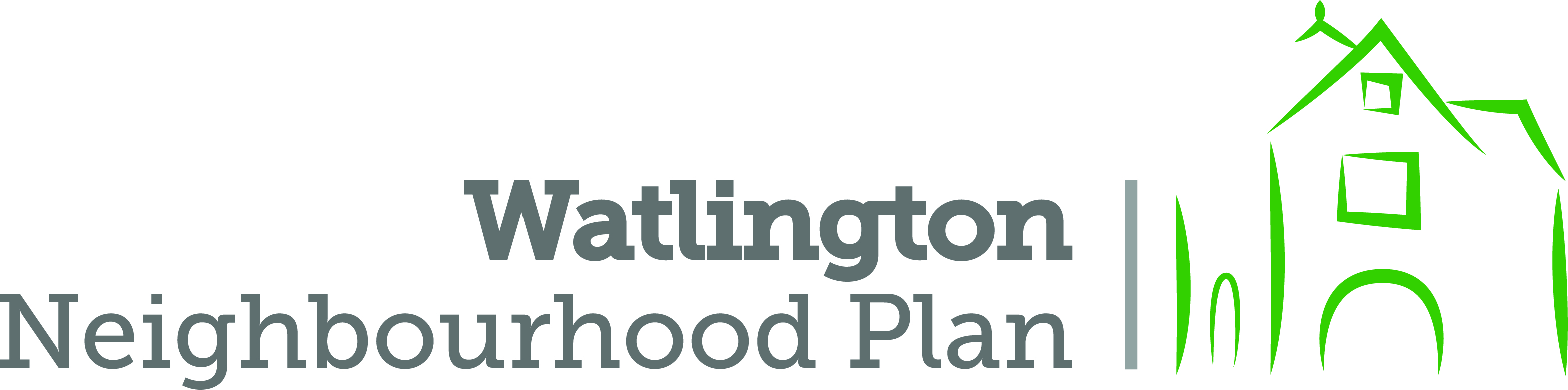 CALLING OUR SHOPKEEPERS!!As the Neighbourhood Plan gains further momentum in the next two months prior to public events planned for June, we need to build further evidence and opinion on a number of key topics to go with our studies on housing and traffic.As a small market town, Watlington plays a key role as a “service centre” or hub for the complete Parish area as well as many other communities within a radius of 5 kilometres. It is important that the vitality of our shops and retail businesses contributes successfully to social and economic sustainability for residents in our Parish and the surrounding areas, and we would welcome your input as to how the Neighbourhood Plan should reflect this.Accordingly, we have arranged a “workshop” at the Town Hall between 5.30pm to 7pm to hear your views and answer questions you may have. Please drop in on closing and on the way home. We hope to hold a similar event for other businesses in May.It is important for us all and the date is TUESDAY APRIL 19TH.Please let us know whether or not you can attend as soon as you can by e mailing us on:info@Watlingtonnp.org.uk                       www.watlingtonnp.org.ukRachel Gill and Peter Richardson – NP Admin team